ОЦЕНКА КАЧЕСТВА ОБРАЗОВАНИЯ В МУНИЦИПАЛЬНОМ ОБРАЗОВАНИИ ПАВЛОВСКИЙ РАЙОН, 2018-2019 учебный годИТОГИ ЕГЭ 2017КОЛИЧЕСТВО «2» ПО ЕГЭСравнительный анализ среднего балла ЕГЭ по русскому языку *Цветом показана отрицательная динамикаСамый высокий средний балл ЕГЭ показали по русскому языкуСамый низкий средний балл ЕГЭ показали по русскому языкуКоличество учащихся, набравших баллы по русскому языкуСравнительный анализ среднего балла ЕГЭ по математикеСамый высокий средний балл ЕГЭ 2017 показали по математикеНизкие показатели среднего балла ЕГЭ 2017 оказались в школах по математике:Анализ результатов ЕГЭ (базовый уровень) по математикеСравнительный анализ среднего балла ЕГЭ по обществознаниюСамый высокий средний балл ЕГЭ показали школы:Распределение баллов учащихся по обществознаниюСравнительный анализ среднего балла ЕГЭ по историиСамый высокий средний балл ЕГЭ показали школы:Распределение баллов учащихсяАнализ результатов ЕГЭ 2017 по географииСамый высокий средний балл ЕГЭ показали школы по географииРаспределение баллов учащихся по географииСравнительный анализ среднего балла ЕГЭ по школам по биологииСравнительный анализ среднего балла ЕГЭ по школам по физикеСамый высокий средний балл ЕГЭ показали школы по физике:Самый низкий средний балл показали школы по физике:Распределение участников ЕГЭ по баллам по физикеСравнительный анализ среднего балла ЕГЭ по школам по химииСамый высокий средний балл ЕГЭ показали школы по химии:Самый низкий средний балл показали школы по химии:Распределение участников ЕГЭ по баллам по химииСравнительный анализ среднего балла ЕГЭ по школам по информатикеСамый высокий средний балл ЕГЭ показали школы по информатике:Самый низкий средний балл показали школыпо информатике:Распределение участников ЕГЭ по баллам по информатикеСравнительный анализ среднего балла ЕГЭ по школам по литературеРаспределение баллов по литературеСравнительный анализ среднего балла ЕГЭ по школам по английскому языкуАнализ результатов ЕГЭ по немецкому языкуАнализ результатов ЕГЭ по французскому языкуРаспределение баллов по иностранному языкуИТОГИ ОГЭ 2017Сравнение результатов ПО РУССКОМУ ЯЗЫКУ ОГЭ Самый высокий средний балл показали школы по русскому языку:Самый низкий средний балл показали школы по русскому языкуСравнительный анализ результатов ОГЭ ПО МАТЕМАТИКЕСамый высокий средний балл ОГЭ 2017 показали школы по математике:Низкие показатели среднего балла ОГЭ 2017 оказались в школах по математикеАнализ результатов ОГЭ-2017 ПО ОБЩЕСТВОЗНАНИЮСамый высокий средний балл показали школы по обществознанию:Самый низкий средний балл показали школы по обществознанию:Анализ результатов ОГЭ-2017 ПО ИСТОРИИСамый высокий средний балл показали школы по историиСамый низкий средний балл показали школыпо историиАнализ результатов ОГЭ-2017 ПО ГЕОГРАФИИСамый высокий средний балл показали школы по географии:Самый низкий средний балл показали школы по географии:Анализ результатов ОГЭ-2017 по БИОЛОГИИСамый высокий средний балл показали школы по биологии:Самый низкий средний балл показали школы по биологии:Анализ результатов ГИА ПО ФИЗИКЕСамый высокий средний балл ОГЭ 2017 по физике показали школы:Самый низкий средний балл ОГЭ 2017 по физике показали школы:Анализ результатов ГИА ПО ХИМИИСамый высокий средний балл ОГЭ 2017 по химии показали школы:Самый низкий средний балл ОГЭ 2017 по химии показали школы:Анализ результатов ГИА ПО ИНФОРМАТИКЕСамый высокий средний балл ОГЭ 2017 по информатике показали школы:Самый низкий средний балл ОГЭ 2017 по информатике показали школы:Анализ результатов ОГЭ ПО ЛИТЕРАТУРЕАнализ результатов ОГЭ ПО АНГЛИЙСКОМУ ЯЗЫКУДинамика ОГЭ 9 по сравнению с 2016 годомДинамика ЕГЭ по сравнению с 2016 годомИнформация по высокобалльникамАттестация  педагогов по школам за  2016-2017 учебный годКвалификационные характеристики педагогических работников МО Павловский район (на 01.06.2017 г.)Эффективность участия школьников ОУ в муниципальном этапе*Цветом выделена отрицательная динамика по сравнению с предыдущим годомСравнительный анализ количества победителей и призёров  предметных олимпиад по годам*Цветом выделена отрицательная динамика по сравнению с предыдущим годомМассовость участия  учащихся ОУ  в олимпиадах*Цветом выделена отрицательная динамика по сравнению с предыдущим годомВсероссийские проверочные работыОкружающий мир, 4 класс, 27.04.2017Биология, 5 класс, 27.04.2017История, 5 класс, 25.04.2017Математика, 4 класс, 25.04.2017Математика, 5 класс, 20.04.2017Русский язык, 4 класс, 18.04.2017Русский язык, 5 класс, 18.04.2017Кластерный анализ школШколы с низкими результатамиШколы с высокими  результатамиКластерный анализ школ (сокращённый)Школы с низкими результатамиШколы с высокими  результатамиСравнение показателей по кластерамДиректор МКУО РИМЦ                                                                                                                                                О.Р.Мазаева№ООКолРусский языкРусский языкРусский языкМатематикаМатематикаМатематикаБазоваяБазоваяБазоваяФизикаФизикаФизикаХимияХимияХимияИнформатикаИнформатикаИнформатикаБиологияБиологияБиология№ООКолКолБалл2КолБалл2КолБалл2КолБалл2КолБалл2КолБалл2КолБалл2СОШ№1232365,02045,82234,4349,7240,0269,0941,13СОШ№2363679,22557,41334,81555,81063,4170,01266,0СОШ№3404072,02749,62404,61246,2263,5561,6СОШ№4181869,01340,02184,1449,8152,0254,0460,8СОШ№5111176,11058,6114,5360,3198,0183,0359,3СОШ№6202073,11937,26173,8448,31046,42СОШ№7141470,4327,71143,8142,0343,31456,51СОШ№88869,6847,184,6171,0153,0252,5СОШ№98873,8539,2184,4244,0СОШ№10161665,41139,12163,9244,5747,0СОШ№11313173,42252,51294,4954,8277,0550,8СОШ№12111169,6941,41114,5249,5554,61СОШ№138858,1749,6184,11349,3175,0350,71СОШ№148858,6244,0183,51161,0148,0СОШ№157779,1282,054,0279,0171,0264,0СОШ№164458,0261,044,3152,0152,0СОШ№174465,8344,744,8147,0ВСОШ111163,5150,0113,8Итого27827870,818947,7212684,335551,92260,01869,17453,68Край1982674,141274150,21103188144,457478354,165218759,8183126260,870342559,8257№ООКолИсторияИсторияИсторияГеографияГеографияГеографияАнглийскийАнглийскийАнглийскийНемецкийНемецкийНемецкийФранцузскийФранцузскийФранцузскийОбществознаниеОбществознаниеОбществознаниеЛитератураЛитератураЛитература№ООКолКолБалл2КолБалл2КолБалл2КолБалл2КолБалл2КолБалл2КолБалл2СОШ№123443,011448,25СОШ №236875,4169,0380,3185,01667,61467,0СОШ №3401061,1255,0160,0173,02456,23358,3СОШ №418151,0364,0460,3СОШ №511566,0СОШ №620252,01150,01254,33182,0СОШ №714643,72152,0648,72168,0СОШ №88258,0557,2СОШ №98184,0473,0СОШ№1016258,5150,0553,8141,0СОШ№1131677,31665,01СОШ№1211246,5654,31СОШ№138340,31СОШ№148334,71539,43СОШ№157255,0456,5СОШ №164СОШ №174161,0258,5ВСОШ11125,01175,0355,0Итого2785158,46958,1575,2173,0185,013457,1201063,4Край336356,410240661,76172069,0161765,501167,80945057,7989132961,312№ООКолРусский Матем.ПМатем.базоваяФизикаХимияИнформатикаБиологияИсторияГеографияАнгл.яз.Нем.яз.Франц.яз.ОбществоЛитер.Всего «2»% «2»СОШ№12323151147,8СОШ№23611138,3СОШ№34023512,5СОШ№4182211,1СОШ№511-СОШ№62062131260СОШ№71411122750СОШ№88-СОШ№981112,5СОШ№10162212,5СОШ№11311126,5СОШ№1211111327,3СОШ№1381111450СОШ№1481113675СОШ№157-СОШ№164-СОШ№174-ВСОШ11119,1Итого278213186205921,2Край411035765183702571026160098912№ ОО  2010 2011  2012  2013  2014 2015 20162017№161,468,46466,867,969,271,0565,04№265,372,168,972,6,74,471,480,6679,19№361,565,876,769,470,673,775,1772,03№451,260,360,769,667,364,37469№556.659,26366,26569,371,6776,09№660,065,267,162,369,26676,0673,05№757,871,16370,374,467,176,870,43№856,553,45963,964,66666,569.63№964,469,267,56872,669,771,6273,75№1055,660,36365,869,972,273,9565,4№1161,360,36973,769,871,376,7573.35№1262,361,87268,365,477,273,969,64№1359,9575759,462,660,657,558,13№1457,258,85956,561,567,667,8658.63№1562,557,270,664,463,463,671,3379,14№ 165366,3-63,587-57,6758№1761,555,854696769,259,7565,75ВСОШ41,250,348,359,553,853,754,7963,55 Итого58,363.365,767,668,968,873,170,83№ п/п№ ООСредний баллФ.И.О. учителей (учителя)1279,19Метченко Г.Н., Подсекина И.И.21579,14Балабас Л.Н.3576,09Панченко С.Н.4973,75Цокур Н.А.51173,35Якимцева В.Н.№ п/п№ ООСредний баллФ.И.О. учителей (учителя)11658Шершнева В.Д.21358,13Щеголихина Л.М.31458.62Сахно Т.А.4В(С)ОШ63,55Рекутина Т.Б.5165,04Новицкая В.Н.№ ООКоличество писавшихКоличество балловКоличество балловКоличество балловКоличество баллов№ ООКоличество писавшихДо 3940 - 5960-7980-100 123171142360115203400427941804955110074 62003107714028488006298005310150112111310317111211019113806201480620157011516402201740130ВСОШ110551итого278149                                                                                                                                                                                                                                                                                                                                                                                                                                                                                                                                                                                                    15177ОО2011201220132014 (после пересдачи)2015 20162017147,83848,145,8 (46,4)52,546,645,80254,247,350,553,954,364,157,40344,645,354,445,257,352,449,57443,335,344,440,545,238,440,00545,249,140,544,052,542,558,60648,344,536,045,648,652,537,21745,23434,350,6 (50,6)49,444,826,67843,642,137,746,842,043,647,13950,15248,554,944,244,039,201050,63551,353,667,352,539,091143,952,951,247,052,956,052,451245,644,648,038,957,847,841,441343,842,239,947,044,939,549,571434,530,120,240,530,428,544,001536,646,833,136,032,639,082,001650,1-42,064,0-46,361,00174434,752,034,044,237,844,67ВСОШ29,324,626,035,226,145,050,00ИТОГО46,143,045,347,1 (47,1)50,050,947,7№п/пООСредний баллФ.И.О. учителей (учителя)11582,00Верин-Галицкая Н.С.21661,00Лавринова Т.В.3558,60Шмелёва И.А.4257,40Н.Х.Буцева, Г.А.Цапко№п/пООСредний баллФ.И.О. учителей (учителя)1726,67Владыко Л.В.2637,21Червоненко Т.А31039,09Василенко Г.Н4939,20Амбарян Н.С.ООобщее кол-во учащихсякол-во уч-ся, участвовавших в базовом% от общего кол-ва уч-ся % обученности от кол-ва  участвующих в базовом % качества от кол-ва  участвующих в базовомСредний балл Средняя оценка 1232310010091,316,004,432363391,797,293,917,914,753404010010097,516,834,554181810010083,313,784,065111110010081,816,364,456201785,010052,913,063,827141410085,764,313,143,64 (3,8)8881001005017,304,6098810010087,515,004,381016161001007513,133,9411312994,01009315,904,4112111110010010015,734,45138810087,587,514,504,13148810075,037,510,133,25 (3,5)157571,41006013,204,00164410010010015,004,25174410010010017,254,75В(С)ОШ111110090,963,612.903,70Итого 201727826896,497,4 (99,3)84,715,324,28Итого 201630427991,898,9 (99,6)86,015,614,3№ школы2012-20132013-20142014-20152015-20162016-2017158,659,957,347,948,2276,16168,567,167,6361,460,755,457,556,2462,255,655,169,860,3553,85568,456,566655,857,656,860,354,3761,450,648,754,548,7857,756,955,149,157,2971,46841,557,8731058,351,967,951,753,81169,669,170,865,3651265,45861,848,854,31350,351,245,641,540,31447,84853,14139,4156647,544,35456,51662--40-17-6162,747,358,5ВСОШ564149,74255ИТОГО62,85859,956,557,1№п/п№ школыСредний баллФ.И.О. учителей (учителя)1973Кравченко Т.В.2267,6Фоменко Е.В.3566Цымбал Г.Ю.41165Дронзикова Е.А.№школыЧисло участников ЕГЭКол-во уч-ся, набравших баллы Кол-во уч-ся, набравших баллы Кол-во уч-ся, набравших баллы №школыЧисло участников ЕГЭот 0 до 60от 61 до 80от 81 до 10011495021659232415904431055311612741764208541094121105410111668212642013330014550015422016----172110ВСОШ3210ИТОГО13478497№ школы2012-20132013-20142014-20152015-20162016-2017168,7-56,559,543279,25759,668,375,438362,46361,361458-48,85851539,540,5-38-651,7585049527---5443,7857,340,84362589----841061,352,14457,158,51163,963,76658,177,31270,739435146,513-----14293640,723,534,715----5516-----17---3561ВСОШ----25ИТОГО64,851,752,657,458,4№п/п№ школыСредний баллФ.И.О. учителей (учителя)1984Кравченко Т.В.21177,3Дмитренко И.Н.2275,4Филобок Е.И.№школыЧисло участников ЕГЭКол-во уч-ся, набравших баллы Кол-во уч-ся, набравших баллы Кол-во уч-ся, набравших баллы №школыЧисло участников ЕГЭот 0 до 60от 61 до 80от 81 до 1001431028143310550411005----6211076420821109100110211011604212220013----14330015220016----171010ВСОШ1100ИТОГО5125206№ школыЧисло участников Число участников Не преодолели порог успешностиНе преодолели порог успешности% обученностиСредний балл 2014 годаСредний балл 2015 годаСредний балл 2016 годаСредний балл 2017 годаДинамикасреднего балла№ школыкол-во чел.%кол-во чел.%% обученностиСредний балл 2014 годаСредний балл 2015 годаСредний балл 2016 годаСредний балл 2017 годаДинамикасреднего балла1----------211100100---69-322200100--6855-13433300100---64-5----------611100100646763,550-13,5711100100---52-8----------9----------101110010055-5850-8Итого 201791000010058,1+5,3Итого 201661001178352,8№п/п№ школыСредний баллФ.И.О. учителя1269Власенко О.А.2464Левина Л.В.№школыЧисло участников ЕГЭКол-во уч-ся, набравших баллы Кол-во уч-ся, набравших баллы Кол-во уч-ся, набравших баллы №школыЧисло участников ЕГЭот 0 до 60от 61 до 80от 81 до 1001----2101032200431205----611--711--8----9----101100ИТОГО9630№ школы20132014201520162017162,551,654,448,541,1273,675,871,761,366376,5-69,75861,64-58,869,57860,85-68424459,3649,959,743,654,246,4752-54,452,556,5867,358,55153,752,59497167--10645462,330471162,655,146,551,648,5124650,5634454,61348,842,733,7-50,714-5348,325481552,849--641660--30521778---47Итого 57,257,153,6ОО20102011201220132014201520162017152,053,239,559,844,053,352,749,67251,454,552,164,560,947,858,155,80349,957,157,365,347,352,351,346,174--4169,339,049,442,749,75554,3574849,347,055,049,660,33652,749,850,344,942,751,551,348,25753,543-48,048,061,5-42,00831,041,62543,839,845,039,071,00948,752,35062,252,846,352,044,001040,646,643,650,639,356,555,344,501149,74949,663,048,050,350,654,781247,65439,849,638,361,055,449,501335,044,839,844,547,949,546,049,331465,06141---42,361,0015-36-44,544,045,045,079,0016-57--54,0-48,052,0017------40,0-В(С)ОШ------44,0-ИТОГО49,850,946,655,547,951,451,951,93№п/п№ школыКоличество участников ЕГЭСредний баллФ.И.О. учителей (учителя)115279,00Романова Т.Х.28171,00Вячеславов А.А.314161,00Романюк Т.М.№п/п№ школыКоличество участников ЕГЭСредний баллФ.И.О. учителей (учителя)17142,00Якина Л.Ф.29244,00Ищенко В.Н.310244,50Чиненова С.П.№ ООКоличество участников ЕГЭКоличество балловКоличество балловКоличество баллов№ ООКоличество участников ЕГЭ0-6061-8081-1001330025320312120044310532106440071100810109220010220011963012220013321014101015202016110017----В(С)ОШ---ИТОГО5543120ОО200920102011201220132014201520162017155,064,065,351,779,355,565,40-40,0279,075,356,070,676,075,087,7572,663,4364,047,068,571,387,557,073,2563,963,5440,5-70,0---67,0068,052,0562,5-----39,0068,098,06---53,051,068,550,0065,0-7--66,064,0--84,00-43,3856,0---92,069,0--53,0947,071,5-58,573,080,078,50--1058,046,583,053,471,086,071,00--1149,554,358,055,069,859,550,0063,0-1240,071,074,584,0---52,5-13----68,0---75,014--29,734,0-----1545,0-66,062,0--71,016---------17----65,0-68,0052,0-Итого 55,360,2559,760,775,269,770,8264,860,0№п/п№ ООКол-во чел.Средний баллФ.И.О. учителей (учителя)15198,0И.А. Скороход213175,0Е.В.Сморшко315171,0Н.А.Ермакова43263,5И.А. Романова, Е.Г. Курилова521063,4Ю.В. Шелуха№п/п№ ООКоличество чел.Средний баллФ.И.О. учителей (учителя)11240,0Н.В. Бондарева27343,3Л.В. Судакова34152,0А.А. Арсентьева№ ООКоличество участников ЕГЭКоличество балловКоличество балловКоличество баллов№ ООКоличество участников ЕГЭ0-6061-8081-100122002104603210141100510016----73210811009----10----11----12----13101014----15101016----17----ИТОГО221192ОО200920102011201220132014201520162017№1--60-80-70,0-69,00№263,2575,474899771,561,568,570,00№37386,0806477,34568,052,0-№4--695081,5---54,00№5-69,0-55706540,0-83,00№6--52------№ 7------79,0--№ 8-----25-40,0-№9---888152---№ 10----85,86057,764,0-№11-66,5---7646,0-77,00№12-62,068-655094,034,0-№13-----71---№ 14-------42,0-№15--62------№ 16---------№ 17---------В(С)ОШ---------По 
району68,1373,065,673,580,162,463,055,869,13По краю56,764,561,467,167,159,555,858,660,8№п/п№ школыСредний баллФ.И.О. учителей (учителя)1583,00О.Б. Максюкова21177,00С.В. Воронина№ п/п№ школыСредний баллФ.И.О. учителей (учителя)1454,00Л.Н. Ясеновская№ ООКоличество участников ЕГЭКоличество балловКоличество балловКоличество баллов№ ООКоличество участников ЕГЭ0-6061-8081-10012020210103----42110510016----7----8----9----10----11201112----13----14----15-16-17-В(С)ОШ-ИТОГО8152№ ООПоказатели среднего баллаПоказатели среднего баллаПоказатели среднего баллаПоказатели среднего балла20142015201620171----2916661,67673---58,33453---5----6--6882769--688----9--62-10----11537855-12--69-13----14----15----16----17----ВСОШ-46--район66,562,462,7860,3край61,865,464,961,3№ ОО0 - 6061 - 8081 - 100204032106001701010100итого361№ ОО2009  2010 2011 2012 2013 2014 2015 20162017№145---39-63--№26242,458,741,582,570,262,569,8680,33№36245,769618556,3-48,3360№4-------81-№5-27,0-------№63750,0-----53-№852--2787----№9-57,0-6099----№10--63,8-85--69,5-№116570,03960736637,756,5-№1282--70,5-4365,560-№135878,0--58-47--№15---70-----В(С)ОШ75ИТОГО5850,756,255,48263,85463,5375,2№ ОУЧисло участников ЕГЭЧисло участников ЕГЭНе преодолели порог успешностиНе преодолели порог успешности% обученностиСредний балл 2017годаСредний балл 2016годаДинамикасреднего балла№ ОУЧеловек%Человек%Средний балл 2017годаСредний балл 2016годаДинамикасреднего балла31100--10073--Итого1100--1007386-13Край17100--10065,570,1-4,6№ ОУЧисло участников ЕГЭЧисло участников ЕГЭНе преодолели порог успешностиНе преодолели порог успешности% обученностиСредний балл 2017 годаСредний балл 2016 годаДинамикасреднего балла№ ОУЧеловек%Человек%Средний балл 2017 годаСредний балл 2016 годаДинамикасреднего балла21100--10085--Итого1100--1008577+8Край11100--10067,881,4-13,6№ ОО0 - 6061 - 8081 - 100Английский языкАнглийский языкАнглийский языкАнглийский язык20213100В(С)ОШ010Немецкий языкНемецкий языкНемецкий языкНемецкий язык3010Французский языкФранцузский языкФранцузский языкФранцузский язык2001итого142№ ОООбученность в %Обученность в %Обученность в %Обученность в %Качество в %Качество в %Качество в %Качество в %Средний баллСредний баллСредний баллСредний балл№ ОО20142015201620172014201520162017201420152016201711009895,310095,156,555,86435,928,527,6730210010010010098,770,877,673,137,929,729,131,03310010098,510096,761,565,7753628,828,131,2410010097,61008055,851,27336,128,627,6130,51510095,7 1001008160,958,370,634,427,527,0830,9461001009810088,56666,7713329,628,9828,91710093,886,710088,956,36056,33628,12627,63897,610094,310054,847,142,951,629,526,625,4926,32995,21009510071,476,26064,729,629,828,8528,110100989810078,85042,967332623,2228,671110010097,71009672,0953,59037,428,326,431,8121001001001001008060,97537,630,328,1731,5131001001001007043,857,918,830,527,725,5323,441410010095,21008047,652,468,834,425,125,53271510010084,610078,66038,51930,42920,3123,811610010010010010033,3756734,72631,52917100100100100907146,255353125,6925,81810010066,71001002522,26032,523.522,11291910093%83,310094,15041,75738,725,324312110010010010028,65069,25028,6262722,5район99,799,196,910086,960,858,966,834,828,327,229,38край99,796,696,990,460,261,43728,228,528,8№ ООСредний баллФ.И.О. учителей (учителя)231,8Крыжановская О.А., Клинтух Н.И.331,2Руденко Н.Д., Лохман О.В., Барвинская Е.Н.1131,03Литенок Н.В., Подсекина И.И., Метченко Г.Н., Галич Л.В.1931Топычканова О.А.1230,6Безух В.Д.№ ООСредний баллФ.И.О. учителей (учителя)1522Коспелова Н.В.2122,5Александрович Н.А.1323,3Старикова В.А.1725,8Султангареева Е.В.826,5Фрулева Е.Д., Баева Е.А.№ ОО% качества% качества% качества% обученности% обученности% обученностиСредний баллСредний баллСредний балл№ ОО2015(после пересдачи)2016(после пересдачи)2017(после пересдачи)2015после пересдачи)2016после пересдачи)2017(после пересдачи)2015(после пересдачи)2016 (после пересдачи)2017(после пересдачи)173,6 39,557,696,2 (98,1)88,4 (95,2)97,016,8 (16,9)13,7015,78 (16,03)270,8  (72,3)74,3 (76,6)86,995,4 (100)96,2 (100)10017,6 (17,9)18,0319,27368,262,7 (64,2)73,295,5 (100)91,0 (98,5)10017,0 (17,1)16,8517,46453,546,3 (48,8)65,286,0 (100)80,5 (97,6)10014,7 (15,3)13,3716,61543,558,358,882,6 (95,7)91,7(100)94,114,2 (15,2)14,5816,76 (17,12)661,256,9 (58,8)55,693,9 (100)86,3 (98,0)97,815,3 (15,7)14,6114,67 (14,73)768,840,031,387,5 (93,8)80,0 (86,7)87,515,0 (15,4)12,5313,06 (13,69)852,934,354,891,2 (100)74,3 (94,3)96,814,8 (15,3)12,0014,65 (14,81)981,060,070,6100,085,0 (100)10018,015,5515,88 1039,030,6 (38,8)80,890,2 (97,6)63,3 (98,0)97,413,8 (14,6)10,9217,71 (17,76) 1169,846,5 (48,8)77,588,3 (100)76,7 (97,7)10016,8 (17,5)13,8118,161284,052,270,8100,010095,819,014,4816,13 (16,29)1343,836,825,087,5 (100)84,2 (100)56,315,1 (15,6)12,7410,44 (13,00)1438,128,6 (38,1)43,881,0 (100)52,4 (95,2)87,512,8 (14,0)9,7613,31 (14,00)1585,78,325,0100,041,7 (83,3)81,319,08,3311,25 (12,19)1666,7100100100,010010015,018,7521,671742,946,254,085,7 (100)92,3 (100)91,014,4 (15,1)12,8512,91 (13,45)1825,044,490,0100,066,790,011,512,6717,10 (17,30)1964,38,3 (16,7)71,478,6 (92,9)66,7 (83,3)10014,5 (15,4)9,8315,712183,361,5100100,084,6 (100)10018,314,4615,50ИТОГО 62,6  (62,8)50,4 (52,6)67,492,0 (99,1)82,9 (96,9)95,916,0 (16,4)14,28(14,3)16,45 (16,63)ООСредний баллФ.И.О. учителей (учителя)1621,67Лавринова Т.В.219,27Тагильцева Е.Ю., Чус О.Н., Цапко Г.А., Уткина Г.А.1118,16Шило Е.А., Клинтух В.А.1017,79Василенко Г.Н., Левченко С.В., Пшеничная Л.А.ООСредний баллФ.И.О. учителей (учителя)1310,44Панченко У.И.1511,25Верин-Галицкая Н.С.1712,90Титенко О.Г.№ школыЧислоучастниковОГЭЧислоучастниковОГЭНе преодолели порог успешностиНе преодолели порог успешности% обученности%качества Средний балл 2017 годаСредний балл2016 годаСредний балл 2015годаДинамикасреднего балла№ школычеловек%человек%% обученности%качества Средний балл 2017 годаСредний балл2016 годаСредний балл 2015годаДинамикасреднего балла1174,20010076,527,520-+7,5245110010073,328,124-+4,1341100010058,525,722,7-+343790010059,525,620,4-+5,2571,70010010033,322,5-+10,86276,70010044,423,823-+0,87143,5001005723,818-+5,88266,4001005024,920,2-+4,79174,20010035,32125,628,6-4,6105613,80010046,42421-+311276,70010092,63021,7-+8,312174,20010070,627,72321,5+4,713153,70010046,722,522-+0,514143,50010028,621,616,618,7+515153,70010013,319,518-+1,51630,70010010030,327,5-+2,817112,70010018,221,520,7-+0,818102,5001008026,517,8-+8,71951,2001004022,616,3-+6,32110,2001001003020-+10Итого 2017 4051000010056,825,3+3,7Итого 2016 5041006512,98732,821,6Итого 2015 101000010040,024,2№ ООСредний баллФ.И.О. учителей (учителя)533,3Цымбал Г.Ю.1630,3Безукладнова Ю.Г.1130Дронзикова Е.А. 2130Янченко И.В.№ ООСредний баллФ.И.О. учителей (учителя)1519,5Мельник Г.А.921Давыдова В.Н.1721,5Белецкий Н.В.1421,6Грахов Д.П.№школыЧислоучастниковЧислоучастниковНе преодолелипорогНе преодолелипорог%обученности%качестваСредний балл 2017годаСредний балл2016годаДинамика среднего балла№школычеловек%человек%%обученности%качестваСредний балл 2017годаСредний балл2016годаДинамика среднего балла1---------213,3001001003720,7+16,331033,3001005022,818,9+3,94---------5---------6---------7---------841,3001005023,313,7+9,69---------101136,70010072,727,219,5+7,711---------12---------13---------14---------1513,300100015--16---------173100010001313,8-0,8Итого 2017301000010053,323,7+6,9Итого 2016 62100711,388,71616,8№ ООСредний баллФ.И.О. учителей (учителя)237Жогло Т.Б.№ ООСредний баллФ.И.О. учителей (учителя)1713Белецкий Н.В.1515Мельник Г.А.№ школыЧислоучастниковЧислоучастниковНе преодолели порог Не преодолели порог % обученности%качества Средний балл2017 годаСредний балл2016 годаДинамика среднего балла№ школычеловек%человек%% обученности%качества Средний балл2017 годаСредний балл2016 годаДинамика среднего балла1156,30010046,619,915,8+4,123313,80010075,823,721,8+1,93208,4001005019,321,3-243715,50010075,72419+5583,3001005019,518+1,563012,6001004018,520,3-1,8762,50010033,318,824,3-5,5862,50010033,320,528-7,59---------104217,60010066,721,317+4,311104,20010010025,117,8+7,312114,60010045,518,716,8+1,91310,40010001220-814145,900100431813,2-4,815---------16---------17---------18---------1962,5001005021,816,2+5,621---------Итого 2017 2391000010060,321,118,8+2,3Итого 2016 251100228,891,249,418,8№ ООСредний баллФ.И.О. учителей (учителя)1125,1Зателепа Ж.А424Левина Л.В.223,7Власенко О.А.№ ООСредний баллФ.И.О. учителей (учителя)1312Ткаченко Л.Д.1418Павлова Е.Г.№ школыЧислоучастниковОГЭЧислоучастниковОГЭНе преодолели порог Не преодолели порог % обученности%качества Средний балл2017 годаСредний балл 2016 годаДинамика№ школычеловек%человек%% обученности%качества Средний балл2017 годаСредний балл 2016 годаДинамика1156,40010027,72221,5+0,52177,30010082,429,928,7+1,233314,10010069,727,728,4-0,74---------5135,60010061,527,725,9+1,86135,60010030,823,122+1,1762,60010066,725,222,5+2,78229,40010054,524,524,509135,60010030,822,516,7+5,810187,70010072,226,923,7+3,2112410,30010054,225,922+3,912104,300100202226-413104,3001002017,520,3-2,81420,90010002315,8+7,215156,4001002020,416,6+3,81631,3001001002924,2+4,817730010014,319,321,3-21893,90010066,72623+31931,30010066,732--2110,4001001002820,2+7,8Итого 2017 2341000010050,924,9+1,8Итого 201623,1№ ООСредний баллФ.И.О. учителей (учителя)1932Скороход И.А.229,9Пономарева А.С.1629Мухамедов А.Г.№ ООСредний баллФ.И.О. учителей (учителя)1317,5Сморшко Е.В.1719,3Стеценко М.В.№ ООЧисло участников 
ОГЭ-2017Число участников 
ОГЭ-2017Не преодолели порогНе преодолели порог% обученности% качестваСредний балл 
2017Средний балл 
2016динамикаФИОучителя№ ООЧеловек%Человек%% обученности% качестваСредний балл 
2017Средний балл 
2016динамикаФИОучителя1813,60010037,520,1325,00-4,87Радуль Л.Н.21830,50010077,828,3924,71+3,68Левченко Е.Н.31016,90010040,015,9014,00+1,90Остащенко Л.Н.4---------5---------646,800100015,7523,00-7,25Руев И.И.711,700100016,00--Якина Л.Ф.811,700100018,0012,00+6,00Вячеславов А.А.9-------15,67--1023,400100014,5013,63+0,87Чинёнова С.П.11813,60010075,021,0018,50+2,50Качанова Т.И.1211,70010010035,0016,00+19,00Рыбалкина С.В.13610,20010033,316,1716,43-0,26Князев О.А.14-------15,00--15---------16---------1711,700100014,0014,000Цымбал Д.И.18-------8,00--19---------21---------ИТОГО 2017601000010050,021,0219,25+1,7720166710034,595,541,819,25ООСредний баллФ.И.О. учителей (учителя)1235,00Рыбалкина С.В.228,39Левченко Е.Н.1121,00Качанова Т.И.120,13Радуль Л.Н.818,00Вячеславов А.А.ООСредний баллФ.И.О. учителей (учителя)1714,00Цымбал Д.И.1014,50Чинёнова С.П.615,75Руев И.И.315,90Остащенко Л.Н.716,00Якина Л.Ф.№ ООЧисло участников 
ОГЭ-2017Число участников 
ОГЭ-2017Не преодолели порог Не преодолели порог % обученности% качестваСредний балл 
2017Средний балл 
2016динамикаФИОучителя№ ООЧеловек%Человек%% обученности% качестваСредний балл 
2017Средний балл 
2016динамикаФИОучителя146,50010010028,2525,88+2,37Н.В. Бондарева21321,00010069,220,6221,90-1,28Ю.В. Шелуха3914,50010010026,5628,75-2,19И.А. Романова4---------534,80010010029,0016,00+13,00И.А. Скороход669,70010083,323,5029,00-5,50В.А. Пшеничная711,600100016,0011,80+4,20Л.В. Судакова834,80010010025,3325,00+0,33О.Г. Гаркуша9---------101016,10010010024,8017,43+7,37Е.А. Горбатова1169,70010066,722,0025,00-3,00Н.Ю. Мозгова1246,50010075,020,2516,67+3,58А.А. Арсентьева13---------1423,200100014,00--И.А. Скороход1511,60010010030,00--Н.А.Ермакова 16---------17---------18---------19---------21---------ИТОГО 2017621000010082,323,5021,50+2,00201652100713,586,571,221,50ООСредний баллФ.И.О. учителей (учителя)1530,00Н.А.Ермакова529,00И.А. Скороход128,25Н.В. Бондарева326,56И.А. Романова825,33О.Г. ГаркушаООСредний баллФ.И.О. учителей (учителя)1414,00И.А. Скороход716,00Л.В. Судакова№ ООЧисло участников 
ОГЭ-2017Число участников 
ОГЭ-2017Не преодолели порог Не преодолели порог % обученности% качестваСредний балл 
2017Средний балл 
2016динамикаФИОучителя№ ООЧеловек%Человек%% обученности% качестваСредний балл 
2017Средний балл 
2016динамикаФИОучителя135,50010010017,0022,00-5,00Шведчиков А.В.21832,70010077,816,8016,57+0,23Кадыров Р.В.Тагильцева Е.Ю.Савранская Н.П.359,10010080,015,407,79+7,61Песоцкая С.Н.Пустовая С.А.Пьянков Е.С.4---------535,50010010019,33--Максюкова О.Б. 6610,90010083,314,1615,00-0,84Руев И.И.747,30010025,09,259,00+0,258---------9---------10610,90010080,016,0016,000Касатонов В.В.1135,50010010016,6718,57-1,9Воронина С.В.Харченко С.Г.1259,10010080,014,807,17+7,63Рычагова Н.В.13---------14---------15---------16---------17-------3,00--1811,80010010012,008,33+3,67Краснопояс М.В.19---------2123,60010050,013,0012,29+0,71ИТОГО 2017551000010015,4911,57+3,19201656814,385,746,411,57ООСредний баллФ.И.О. учителей (учителя)519,33Максюкова О.Б.117,00Шведчиков А.В.216,80Кадыров Р.В.Тагильцева Е.Ю.Савранская Н.П.ООСредний баллФ.И.О. учителей (учителя)79,25Владыко Л.В.1812,00Краснопояс М.В.2113,00Бражникова А.А. № ООКол-во ОценкиОценкиОценкиОценкиОценкиОценкиОценкиОценкиОбученностьКачествоСр.б.2017Ср..2016динамика№ ООКол-во 2%3%4%5%ОбученностьКачествоСр.б.2017Ср..2016динамика1100000011001001001916+325002402401201006014,423-8,63--------------4--------------5--------------640041000000100012--7------------13-8--------------93-00026713310010016,3--10--------------11------------15-12--------------13--------------14--------------15--------------16--------------17--------------18--------------19--------------21--------------20171300646,2430,8323,110053,814,0816,5-2,42№ ООКол-во ОценкиОценкиОценкиОценкиОценкиОценкиОценкиОценкиОбученностьКачествоСредний балл2017Средний балл2016динамика№ ООКол-во 2%3%4%5%ОбученностьКачествоСредний балл2017Средний балл2016динамика11----1100--10010057--25001201203601008078,854,3+24,53------------54,8-4--------------5--------------6--------------7--------------8--------------91001100000010004348-510-------------112000015015010010056.5--12--------------13------------39-14--------------15--------------16--------------17--------------18--------------19--------------21--------------2017900222,2333,3444,410077,854,351,3+3№ООкол-воуч-сярусскийматематикалитератураисторияобществоангл.язбиологияфизикахимиягеографияинформатикакол-во предметов с динамикойСредний балл по всем134+++2017н+2016н+-++-725,6282++-++++--++827,3373++2017н++2017н-++-+722,3437++2017н2017н+2016/2017н2016/2017н2016/2017н2016/2017н+2016/2017н423,8517++2016/2017н2016/2017н+2016/2017н+??++2016н625,1663++2016н2016/2017н+2016/2017н+-2016н--419,4716-+2016/2017н2016/2017н+2016/2017н+2016н+-+518,6835++2017н++2017н=++-2017н722,2918++2016н2016/2017н--+2016/2017н2016/2017н2016/2017н2016/2017н324,51075++2016/2017н++2016/2017н++++=922,51140++2017н2017н+2016н++-+-627,51225++2016/2017н2016/2017н+2016/2017н-++++723,31316--2016/2017н2016/2017н+2016/2017н+-2016/2017н-2016/2017н215,21420++2016/2017н2016/2017н+2016/2017н+???2016н+2016/2017н519,61516++2016/2017н2016н+2016/2017н-2016/2017н2016н2016/2017н2016/2017н319,7163-+2016/2017н2016/2017н+2016/2017н+2016/2017н2016/2017н2016/2017н2016/2017н327,51711++2016/2017н2016н+2016/2017н-2016/2017н=2016/2017н2016/2017н317,91811++2016/2017н2016/2017н+2016/2017н+2016/2017н2016/2017н2016/2017н+521,9198++2016/2017н2016/2017н+2016/2017н2016н2016/2017н2016/2017н+2016/2017н424,7219-+2016/2017н2016/2017н+2016/2017н+2016/2017н2016/2017н2016/2017н+421,8ВСОШИтого№ООрусскийматем.профильматем.базалитератураисторияобществоангл.язнем.язфранц.язбиологияфизикахимиягеографияинформ.кол-во предметов с динамикойСр.балл по всем предметам1--=2016/2017н--2016/2017н2016/2017н2016/2017н--2016н2016/2017н2016н145,122--+++++2017н2016н+--2016н+764,633---2016н--+2016н2017н+++-2017н455,064-+-2016/2017н--2016/2017н2016/2017н2016/2017н-+-2016н2016н250,495+++2016/2017н2017н+2016/2017н2016/2017н2016/2017н+++2016/2017н2016н763,236--+2016н+-2017н2016/2017н2016/2017н--2017н-2016/2017н249,677---2016н--2016/2017н2016/2017н2016/2017н+2016н2016н2016н2016/2017н145,68+++2016/2017н-+2016/2017н2016/2017н2016/2017н2016н+2016н2016/2017н2016/2017н551,69+--2016/2017н2016н+2016/2017н2016/2017н2016/2017н2016/2017н-2016/2017н2016/2017н2016/2017н253,0710----++2017н2016/2017н2016/2017н+-2016/2017н-2017н344,7211--+2016/2017н+-2016/2017н2016/2017н2016/2017н-+2016/2017н2016/2017н2016н356,9212---2017н-+2017н2016/2017н2016/2017н+-2017н2016/2017н2017н244,8713+-+2016/2017н2016/2017н-2016/2017н2016/2017н2016/2017н2016н+2016н2016/2017н2016/2017н346,7314-+-2016/2017н+-2016/2017н2016/2017н2016/2017н++2016/2017н2017н2017н441,5415+++2016/2017н2016н+2016/2017н2016/2017н2016/2017н2016н+2016н2016/2017н2016/2017н561,3316++-2016/2017н2016/2017н2016/2017н2016/2017н2016/2017н2016/2017н++2016/2017н2016/2017н2016/2017н445,4517+++2016/2017н++2016/2017н2016/2017н2016/2017н2016н2017н2017н2016/2017н2016/2017н546,95ВСОШ+++2016/2017н2016/2017н+2016/2017н2016/2017н2016/2017н2016/2017н2016/2017н2016/2017н2016/2017н2016/2017н443,08Итого№ООКол-во уч-сяКоличество обучающих, набравших более 180 баллов% набравших 180 балловФ.И.О. педагога, имеющего учащихся с высокими баллами (более 80 баллов)Кол-во медалистов123417,4Новицкая В.Н., русский, 4 чел. (сдавали 23 чел.)12363288,9Метченко Г.Н., русский,10 чел.(сдавали 20 чел.)Подсекина И.И., русский, 9 чел. (сдавали 16 чел.)Потурнак Е.Ю., биология, 2 чел. (сдавали 6 чел.)Зайцева Л.Н., англ. яз. , 1 чел. (сдавали 1 чел.)Фоменко Е.В., общество, 2 чел. (сдавали 16 чел.)Филобок Е.И., история, 3 чел. (сдавали 8 чел.)103401640Барвинская Е.Н., русский 8 чел. (сдавали 22 чел.)Долгая О.К., русский 1 чел. (сдавали 18 чел.)Курилова Е.Г., биология 1 чел. (сдавали 3 чел.)Романова И.А., химия 1 чел. (сдавали 2 чел.)3418738,9Шкуринская Т.В., русский 5 чел. (сдавали 18 чел.)4511545,5Панченко С.Н., русский, 4 чел. (сдавали 11 чел.)Шмелёва И.А., математика 2 чел. (сдавали 10 чел.)Цымбал Г.Ю. общество 1 чел. (сдавали 5 чел.)Яковченко А.Н., биология 1 чел. (сдавали 3 чел.)Скороход И.А., химия 1 чел. (сдавали 1 чел.)Максюкова О.Б., информатика 1 чел. (сдавали 1 чел.)3620735Изотова Г.Н., русский 7 чел. (сдавали 20 чел.); литература 1чел. (сдавал 1 чел.)Шумовецкая О.И. общество 1 чел. (сдавали 12 чел.)2714428,6Белоруцкая Н.П. русский 4 чел. (сдавали 14 чел.)Судакова Л.В. биология 1 чел. (сдавали 4 чел.)388225Польшина А.В., русский 1 чел. (сдавали 8чел.)298337,5Цокур Н.А. русский 2 чел. (сдавали 8 чел.)Кравченко Т.В. общество 1 чел. (сдавали 4чел.), история 1 чел. (сдавали 1 чел.)11016-0Колос И.В. русский 1 чел. (сдавали 16 чел.)111311651,6Якимцева В.Н. русский 11 чел. (сдавали 31 чел.)Астен Н.П. математика 1 чел. (сдавали 13 чел.)Дронзикова Е.А. общество 3 чел. (сдавали 10 чел.)Дмитренко И.Н. история 2 чел. (сдавали 6 чел.)Воронина С.В. информатика 1 чел. (сдавали 1 чел.)71211218,2Гненик Е.В. русский 1 чел. (сдавали 11 чел.)-138225-2148112,5-1157457,1Балабас Л.Н. русский 5 чел. (сдавали 7 чел.)Верин-Галицкая Н.С. математика 1 чел. (сдавали 2 чел.)Митягина О.С. биология 1 чел. (сдавали 2 чел.)4164-0--174-0--ВСОШ1119,1Рекутина Т.Б. русский 1 чел. (сдавали 11 чел.)-Итого№ООПодано заявленийПодано заявленийАттестованыАттестованыАттестованыИтого№ООпервуювысшуюна первуюна высшуюна соответствиеИтого166663152646421232323510414143853030696313137700003382020810921211410212191211414111161222222613000033142020810150000441600007717101012182020351900005521000022ВСОШ000000Итого3823382389150№ ОООбщее количество педагогических работниковКоличество педагогов, имеющих высшую квалификационную категорию, %Количество педагогов, имеющих первую квалификационную категорию, %Общее количество  и % педагогов     (первая и высшая кв. категория)Всего  педагогов, аттестованных в целях подтверждения соответствия занимаемой должности(с 01.01.2011 по 01.05.2017)Количество педагогов, аттестованных в целях подтверждения соответствия занимаемой должности в  2016-2017 учебном годуКоличество педагогов, не аттестованных (указать причину)СОШ № 14014(35%)19 (47,5%)33(82,5%)632- 1чел. стаж менее 2-х лет (Солодовник Е.В.), 1 - д/о (Заболотная Ю.О.)СОШ № 28134 (42 %)35 (43,2 %)69(85,2%)528 - 5 чел. стаж менее 2-х лет;2 - д/о; 1- уходит на пенсию с 25.05.17СОШ № 35518 (32,7%)16 (29,1%)34 (61,8%)15551чел. – д/о2 чел – после д/о1 чел – стаж менее 2-х лет1 чел. – в маеСОШ№ 4306 (20%)12 (40%)18(60%)7353 чел. стаж менее 2-х лет;1 чел - д/о;1 чел –после д/оСОШ № 5236 (26,1%)6 (26,1%)21 (91%)6 (26%)2  чел. стаж менее 2-х лет;СОШ № 6433(7%)16 (37,2%)19 (44,2%)1638 - 6 чел. стаж менее 2-х лет;2 - д/оСОШ № 7190 (0%)6 (31,6%)6 (31,6%)1232 чел. стаж менее 2-х лет;СОШ № 833                                (1 – учитель – педагог-психолог, 1 – учитель – социальный педагог)1 (3%)4 (12,1%)5 (15,2%)1585 – стаж менее      2-х летСОШ№ 9161 (6,3%)5 (31,3%) 6 (37,5%)614 из них 3- менее 2-х лет; 1- 1год после д\оСОШ № 10499 (18,4%)21 (42,9%)30 (61,2%)11 (22,4 %)9 (18,4 %)5-стаж до 2 лет1-д/о1-вновь прибывшийСОШ № 1148 6 (12,5%)12 (25%)(дважды учтена Назарова В.И. по должности «учитель» и по должности «социальный педагог»)18 (37,5%)24(50%)(дважды учтен Клинтух В.А. по должности «учитель» и по должности «Преподаватель-организатор ОБЖ)11 (23%)4 (8%)(2 – внешние совместители,2 – 1-й год работают)СОШ№ 12285(17,9%)6(21,4%)11(39,3%)725%210 (36%) проработали менее2-х лет в ООСОШ № 131606 (37,5%)6 (37,5%)931 чел. стаж менее 2-х летСОШ № 14210 (0%)3 (14,3%)3 (14,3%)1583 - 2 чел. стаж менее 2-х лет;СОШ № 15160 (0%)3 (18,8%)3 (18,8%)1244 чел. стаж менее 2-х лет;СОШ № 16111 (9,1%)-1 (9,1%)971СОШ №17161 (6,3%)5 (31,3%)6 (37,5%)515чел. стаж менее 2-х лет;ООШ № 18120 (0%)2 (16,7%)2 (16,7%)034 - 4 чел. стаж менее 2-х лет;ООШ №19150 (0 %)1 (6,7%)1 (6,7%)1153 чел. Стаж менее 2-х лет, 1 чел. из д/оООШ № 21140 (0%)2 (14,3%)2 (14,3%)8244 чел.- стаж менее 2-х лет,В(С)ОШ5---4-2 чел. Стаж менее 2-х лет.ИТОГО59199 (16,8%)180 (30,4%)279 (47,2%)21889№ ОУЧисло награжденных учащихсяЧисло учащихся5-11 кл.Эффективность(в % на 100 учащихся) 2016 г.Эффективность(в % на 100 учащихся) 2015 г.Эффективность(в % на 100 учащихся) 2014 г.12618114,411,45,729940024,824,912,335630018,717,79,742415715,312,17,452792,51,30,862722911,813,58,574656,25,33,5817131136,84,69148716,114,68,8102724011,38,37,311172307,411,74,5122012416,118,512,91387810,314,58,3143873,54,84155568,91,72,21621910,55,001763915,419,53,2183319,73,01,7191333,06,35,72103007,50Итого 2016/17 год361259613,9Итого 2015/16 год340252613,5Итого 2014/15 год28738417,5ОУ2013-2014 учебный год2014-2015учебный год2015-2016учебный год2016-2017учебный годдинамика№127313538+3№2114136150187+37№353668897+9№410313236+4№51115+4№624405536-19№73665-1№813101021+11№913213127-4№1031544245+3№1112194426-18№1227334339-4№13991514-1№1447440№156646+2№160012+1№170296-3№180113+2№192301+1№212030-3Итого351476576598+22№ОУЧисло учащихся7-11 кл. в школеЧисло учащихсяучастниковПоказатель массовости участия ОУ (%) 2016/17Показатель массовости участия ОУ (%)2015/16Показатель массовости участия ОУ (%)2014/15№ 11817038,724,611,1№ 24001724337,824,2№ 33001264234,131№ 41575736,335,718,1№ 5791012,72,61,7№ 62294620,133,723,5№ 765812,319,38,1№ 81313728,229,517,3№ 987202324,420,8№ 102409439,232,316,1№ 112305925,711,711,6№ 12124524253,835,5№ 13783443,643,518,5№ 1487404621,720,6№ 1556916,113,610№ 1619210,51517,2№ 17392666,726,822,6№ 183192918,219№ 1933927,328,113,2№ 2130413,327,56Итого 2016-2017259688434,1Итого 2015-2016252875229,8Итого 2014-2015384175120ООКол-во уч.Распределение групп баллов в %Распределение групп баллов в %Распределение групп баллов в %Распределение групп баллов в %ООКол-во уч.2345Вся выборка13527190.924.253.221.7Краснодарский край561921.124.250.624Павловский район5720.5219.648.431.5СОШ №1     4504.471.124.4СОШ №2     980242.955.1СОШ №3     7305.53757.5СОШ №4     45024.444.431.1СОШ №5     17011.835.352.9СОШ №6     500265024СОШ №7     5040600СОШ №8     150206020СОШ №9     19015.852.631.6СОШ №10     502384812СОШ №11     47019.163.817СОШ №12     33327.348.521.2СОШ №13     13084.615.40СОШ №14     2308.765.226.1СОШ №15     7085.714.30СОШ №16     616.716.766.70СОШ №17     13046.246.27.7ООШ № 18     6066.716.716.7ООШ № 19     7042.957.10 ООШ № 21     7085.714.30ООКол-во уч.Распределение групп баллов в %Распределение групп баллов в %Распределение групп баллов в %Распределение групп баллов в %ООКол-во уч.2345Вся выборка92986910.229.847.512.5Краснодарский край5293410.529.947.512.1Павловский район6235.823.652.218.5СОШ №1     600568.326.7СОШ №2     10208.842.249СОШ №3     68023.564.711.8СОШ №4     4701744.738.3СОШ №5     20565255СОШ №6     559.127.358.25.5СОШ №7     1109.181.89.1СОШ №8     2308.769.621.7СОШ №9     104040200СОШ №10     694.326.156.513СОШ №11     501644400СОШ №12     3033.326.7400СОШ №13     120091.78.3СОШ №14     17047.152.90СОШ №15     1421.464.37.17.1СОШ №16     5200800СОШ №17     7071.428.60ООШ № 18     1010107010ООШ № 19     4075250 ООШ № 21     9022.266.711.1ООКол-во уч.Распределение групп баллов в %Распределение групп баллов в %Распределение групп баллов в %Распределение групп баллов в %ООКол-во уч.2345Вся выборка9570457.230.441.421Краснодарский край528908.432.940.118.6Павловский район626535.836.622.7СОШ №1     5805.253.441.4СОШ №2     1061.924.538.734.9СОШ №3     735.564.419.211СОШ №4     472.129.842.625.5СОШ №5     195.352.621.121.1СОШ №6     55034.543.621.8СОШ №7     8062.537.50СОШ №8     224.518.236.440.9СОШ №9     128.333.32533.3СОШ №10     667.65031.810.6СОШ №11     5010303030СОШ №12     312954.812.93.2СОШ №13     137.723.153.815.4СОШ №14     16043.856.20СОШ №15     1504053.36.7СОШ №16     5006040СОШ №17     714.328.628.628.6ООШ № 18     9022.266.711.1ООШ № 19     5080020 ООШ № 21     9033.366.70ООКол-во уч.Распределение групп баллов в %Распределение групп баллов в %Распределение групп баллов в %Распределение групп баллов в %ООКол-во уч.2345Вся выборка13689102.219.231.946.7Краснодарский край564592.926.336.434.4Павловский район5704.228.135.132.6СОШ №1     44022.745.531.8СОШ №2     98018.441.839.8СОШ №3     73021.92652.1СОШ №4     434.744.230.220.9СОШ №5     1711.817.641.229.4СОШ №6     504264030СОШ №7     520202040СОШ №8     16031.243.825СОШ №9     1910.526.347.415.8СОШ №10     508423416СОШ №11     47021.338.340.4СОШ №12     3417.629.420.632.4СОШ №13     122541.7258.3СОШ №14     2301334.852.2СОШ №15     82550250СОШ №16     6033.366.70СОШ №17     13069.223.17.7ООШ № 18     50402040ООШ № 19     7057.1042.9 ООШ № 21     82550250ООКол-во уч.Распределение групп баллов в %Распределение групп баллов в %Распределение групп баллов в %Распределение групп баллов в %ООКол-во уч.2345Вся выборка109927710.631.734.523.2Краснодарский край5362613.635.433.417.6Павловский район62412.832.732.122.4СОШ №1     565.441.133.919.6СОШ №2     108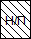 СОШ №3     6910.124.64223.2СОШ №4     51041.237.321.6СОШ №5     195.331.636.826.3СОШ №6     513.95127.517.6СОШ №7     1010503010СОШ №8     2317.430.430.421.7СОШ №9     1127.327.336.49.1СОШ №10     6323.839.725.411.1СОШ №11     5129.427.529.413.7СОШ №12     3125.816.141.916.1СОШ №13     1471.421.47.10СОШ №14     175.935.323.535.3СОШ №15     15СОШ №16     6016.733.350СОШ №17     616.716.733.333.3ООШ № 18     1010501030ООШ № 19     40255025 ООШ № 21     9066.722.211.1ООКол-во уч.Распределение групп баллов в %Распределение групп баллов в %Распределение групп баллов в %Распределение групп баллов в %ООКол-во уч.2345Вся выборка13438443.821.745.728.8Краснодарский край558974.722.243.130.1Павловский район5624.122.240.932.7СОШ №1     4506.764.428.9СОШ №2     9108.845.146.2СОШ №3     7202.831.965.3СОШ №4     432.327.937.232.6СОШ №5     1711.817.635.335.3СОШ №6     5202551.923.1СОШ №7     4050500СОШ №8     14035.735.728.6СОШ №9     18033.344.422.2СОШ №10     496.126.546.920.4СОШ №11     47023.444.731.9СОШ №12     3423.532.432.411.8СОШ №13     1330.861.57.70СОШ №14     23026.143.530.4СОШ №15     7057.128.614.3СОШ №16     616.75033.30СОШ №17     1323.169.27.70ООШ № 18     7057.114.328.6ООШ № 19     714.328.614.342.9 ООШ № 21     7057.128.614.3ООКол-во уч.Распределение групп баллов в %Распределение групп баллов в %Распределение групп баллов в %Распределение групп баллов в %ООКол-во уч.2345Вся выборка110117015.439.433.411.8Краснодарский край5374717.340.930.811Павловский район62311.93636.615.6СОШ №1     596.837.342.413.6СОШ №2     1075.622.440.231.8СОШ №3     7022.928.632.915.7СОШ №4     49044.940.814.3СОШ №5     19052.642.15.3СОШ №6     54048.133.318.5СОШ №7     10109000СОШ №8     2128.633.333.34.8СОШ №9     714.314.357.114.3СОШ №10     6613.640.934.810.6СОШ №11     5221.236.528.813.5СОШ №12     3016.73036.716.7СОШ №13     1428.65021.40СОШ №14     1729.435.335.30СОШ №15     1421.414.35014.3СОШ №16     6016.783.30СОШ №17     6033.333.333.3ООШ № 18     103040300ООШ № 19     40255025 ООШ № 21     8062.537.50Показатель ЕГЭЕГЭЕГЭЕГЭЕГЭЕГЭЕГЭЕГЭЕГЭЕГЭЕГЭЕГЭЕГЭЕГЭ%   «2»высокобалльники% с 1,высшей категориейЭффективность участия в олимпиадахВПР  (% «2»)ВПР  (% «2»)ВПР  (% «2»)ВПР  (% «2»)ВПР  (% «2»)ВПР  (% «2»)ВПР  (% «2»)ОГЭОГЭОГЭОГЭОГЭОГЭОГЭОГЭОГЭОГЭОГЭОГЭПоказатель Русский Матем.БМатем.ПФизика Химия Информатика Физика История География Англ.язОбщество Биология Литература Средний балл%   «2»высокобалльники% с 1,высшей категориейЭффективность участия в олимпиадахОкруж мир 4 классБиология 5 классИстория 5 классМатематика 4 классМатематика 5 классРусский 4 классРусский 5 классРусский Математика Обществознание История География Биология Физика Химия Информатика Литература Англ. яз.Средний балл№1НННННН№2№3Н ННН№4ННН№5ННННН№6НННННННННН Н№7НННННННННННННННН№8ННННН№9ННННННННННН №10ННННННННННННННННН№11ННННН№12НННННННННН№13ННННННННННННННН№14ННННННННННННННН№15НННННННННН№16ННННННН№17ННННННННННННН№18ННННН№19ННН№21НННННВСОШННННННПоказатель ЕГЭЕГЭЕГЭЕГЭЕГЭЕГЭЕГЭЕГЭЕГЭЕГЭЕГЭЕГЭЕГЭЕГЭОтсутствие «2» на ЕГЭ%  высокобалльников% с 1,высшей категориейЭффективность участия в олимпиадахВПР (% «5»)ВПР (% «5»)ВПР (% «5»)ВПР (% «5»)ВПР (% «5»)ВПР (% «5»)ВПР (% «5»)ОГЭОГЭОГЭОГЭОГЭОГЭОГЭОГЭОГЭОГЭОГЭОГЭПоказатель Русский Матем.БМатем. ПФизика Химия Информатика Физика История География Англ.яз.Общество Биология Литература Средний балл Отсутствие «2» на ЕГЭ%  высокобалльников% с 1,высшей категориейЭффективность участия в олимпиадахОкруж мир 4 классБиология 5 классИстория 5 классМатематика 4 классМатематика 5 классРусский 4 классРусский 5 классРусский Математика Обществознание История География Биология Физика Химия Информатика Литература Англ. яз.Средний балл№1ВВВВВВВВВ№2ВВВВВВВВВВВВВВВВВВВВВВВВ ВВВ В№3ВВВВВВВВВВВВВВВ№4ВВВВВВВ№5ВВВВВВВВВВВВВВВ№6В В№7В№8ВВВВВВВВ№9ВВВВВВ№10ВВ№11ВВВВВВВВВВВВВВ№12ВВВВВ№13В№14ВВВВ №15ВВВВВВВВВВ№16ВВВВВВВ В№17ВВВВВВ№18ВВ№19ВВВВВВ№21ВВСОШПоказатель Статус школ (малокомплектные М, условно малокомплектные УМ)Кол-во  уч-сяЕГЭЕГЭЕГЭЕГЭ%   «2»высокобалльники% с 1,высшей категориейЭффективность участия в олимпиадахВПР  (% «2»)ВПР  (% «2»)ВПР  (% «2»)ВПР  (% «2»)ВПР  (% «2»)ВПР  (% «2»)ВПР  (% «2»)ОГЭОГЭОГЭитогоПоказатель Статус школ (малокомплектные М, условно малокомплектные УМ)Кол-во  уч-сяРусский Матем.БМатем.ПСредний балл%   «2»высокобалльники% с 1,высшей категориейЭффективность участия в олимпиадахОкруж мир 4 классБиология 5 классИстория 5 классМатематика 4 классМатематика 5 классРусский 4 классРусский 5 классРусский Математика Средний баллитого№1523НН2№211400№3821НН2№6618ННННННН7№10610ННННННННННН11№11532ННННН5№4400Н1№8345ННННН5№12321ННННННННН9№5УМ196ННННН5№7УМ132ННННННН7№9УМ191ННННННН7№13УМ165НННННННННННН12№14УМ226ННННННННН9№15УМ142НННННННН8№16М46ННННННН6№17М82НННННННН8№18М92НННН4№19М95ННН3№21М79НННН4ВСОШ103ННННН5Показатель Статус школ (малокомплектные М, условно малокомплектные УМ)Кол-во  уч-сяЕГЭЕГЭЕГЭЕГЭОтсутствие «2» на ЕГЭ%  высокобалльников% с 1,высшей категориейЭффективность участия в олимпиадахВПР (% «5»)ВПР (% «5»)ВПР (% «5»)ВПР (% «5»)ВПР (% «5»)ВПР (% «5»)ВПР (% «5»)ОГЭОГЭОГЭИтого Показатель Статус школ (малокомплектные М, условно малокомплектные УМ)Кол-во  уч-сяРусский Матем.БМатем. ПСредний балл Отсутствие «2» на ЕГЭ%  высокобалльников% с 1,высшей категориейЭффективность участия в олимпиадахОкруж мир 4 классБиология 5 классИстория 5 классМатематика 4 классМатематика 5 классРусский 4 классРусский 5 классРусский Математика Средний баллИтого №1523ВВВВВ5№21140ВВВВВВВВВВВВВВВВ16№3821ВВВВВВВВВВВВ12№6618В1№10610ВВ2№11532ВВВВВВВВ8№4400ВВВВ4№8345ВВВВ4№12321ВВВВ4№5УМ196ВВВВВВВВВ9№7УМ132В1№9УМ191ВВВВ3№13УМ1650№14УМ226ВВ 2№15УМ142ВВВВВ5№16М46ВВВВВВ6№17М82ВВВВВВ6№18М92ВВ2№19М95ВВВВВ5№21М790ВСОШ1030Показатель Статус школ (малокомплектные М, условно малокомплектные УМ)Кол-во  уч-сяИтого  низких результатовИтого высоких результатов№152325№21140016№3821212№661871№10610112№1153258№440014№834554№1232194№5УМ19659№7УМ13271№9УМ19173№13УМ165120№14УМ22692№15УМ14285№16М4666№17М8286№18М9242№19М9535№21М7940ВСОШ10350